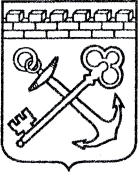 АДМИНИСТРАЦИЯ ЛЕНИНГРАДСКОЙ ОБЛАСТИКОМИТЕТ ПО СОХРАНЕНИЮ КУЛЬТУРНОГО НАСЛЕДИЯ ЛЕНИНГРАДСКОЙ ОБЛАСТИПРИКАЗ«___»_____________ 2021 г.                                                 №_____________________                   г. Санкт-ПетербургО включении в Перечень выявленных объектов культурного наследия, расположенных на территории Ленинградской области, объектов, обладающих признаками объекта культурного наследия,расположенных во Всеволожском районе Ленинградской областиВ соответствии со ст. ст. 9.2, 16.1, пп. 1 п. 2 ст. 33 Федерального закона                    от 25 июня 2002 года № 73-ФЗ «Об объектах культурного наследия (памятниках истории и культуры) народов Российской Федерации», ч. 2 ст. 7 Областного закона            от 25 декабря 2015 года № 140-оз «О государственной охране, сохранении, использовании и популяризации объектов культурного наследия (памятников истории и культуры) народов Российской Федерации, расположенных                                 на территории Ленинградской области», в связи с поступлением в комитет                         по сохранению культурного наследия Ленинградской области заявлений                               о включении объектов, обладающих признаками объекта культурного наследия,                    в единый государственный реестр объектов культурного наследия (памятников истории и культуры) народов Российской Федерации, на основании заключения комиссии по установлению историко-культурной ценности объектов, обладающих признаками объекта культурного наследия от 15 сентября 2021 года,                                п р и к а з ы в а ю:Включить в Перечень выявленных объектов культурного наследия, расположенных на территории Ленинградской области, объекты, обладающие признаками объекта культурного наследия, расположенные во Всеволожском районе Ленинградской области:«Трехрядная линия надолбов батальонного района обороны Карельского укрепленного района» по адресу: Ленинградская область, Всеволожский район, Сертоловское городское поселение, г. Сертолово, массив Мертуть,                                  СНТ «Лесное-1»;«Пулеметный ДОТ № 335. Карельский укрепрайон, Мертутьский батальонный район обороны» по адресу: Ленинградская область, Всеволожский район, Сертоловское городское поселение, г. Сертолово, массив Мертуть, СНТ «Лесное-1».Исключить объекты, указанные в пункте 1 настоящего приказа, из списка объектов обладающих признаками объектов культурного наследия.Осуществить меры по включению выявленных объектов культурного наследия в единый государственный реестр объектов культурного наследия (памятников истории и культуры) народов Российской Федерации согласно требованиям Федерального закона от 25 июня 2002 года № 73-ФЗ «Об объектах культурного наследия (памятниках истории и культуры) народов Российской Федерации» в срок не более одного года со дня принятия решения о включении объекта в перечень выявленных объектов культурного наследия.Принять меры по государственной охране выявленных объектов культурного наследия до принятия решения о включении их в единый государственный реестр объектов культурного наследия (памятников истории и культуры) народов Российской Федерации.Отделу по осуществлению полномочий Ленинградской области в сфере объектов культурного наследия комитета по сохранению культурного наследия Ленинградской области:- информировать заявителей о включении объектов, указанных в пункте 1 настоящего приказа, в Перечень выявленных объектов культурного наследия, расположенных на территории Ленинградской области в порядке и сроки, установленные действующим законодательством;- направить собственнику и (или) иному законному владельцу объектов, обладающих признаками объекта культурного наследия, уведомление о включении указанных в пункте 1 настоящего приказа объектов в Перечень выявленных объектов культурного наследия, расположенных на территории Ленинградской области, и о необходимости выполнения требований к содержанию и использованию выявленных объектов культурного наследия, определенных пунктами 1-3 статьи 47.3 Федерального закона от 25 июня 2002 года № 73-ФЗ «Об объектах культурного наследия (памятниках истории и культуры) народов Российской Федерации», с приложением копии настоящего приказа, в сроки, установленные действующим законодательством; - направить копию настоящего приказа в территориальный орган федерального органа исполнительной власти, уполномоченный Правительством Российской Федерации на осуществление государственного кадастрового учета, государственной регистрации прав, ведение Единого государственного реестра недвижимости и предоставление сведений, содержащихся в Едином государственном реестре недвижимости в сроки, установленные действующим законодательством. Контроль за исполнением настоящего приказа возложить на заместителя председателя комитета по сохранению культурного наследия Ленинградской области.Настоящий приказ вступает в силу со дня его официального опубликования.Заместитель Председателя Правительства Ленинградской области - председатель комитета	 по сохранению культурного наследияВ.О. Цой